§4668.  Limitation1.  Exclusions.  This subchapter does not apply to the following:A.  A sale where the gross sales price, including any interest or carrying charges, is less than $25;  [PL 2001, c. 276, §1 (NEW).]B.  A transaction regulated under Title 9‑A, sections 3‑501 to 3‑507;  [PL 2001, c. 276, §1 (NEW).]C.  A sale by a dealer or agent or salesman of a dealer registered pursuant to chapter 135 of stocks, bonds, debentures or securities representing stocks, bonds or debentures registered pursuant to chapter 135 or expressly exempt from registration pursuant to chapter 135;  [PL 2005, c. 65, Pt. C, §17 (AMD).]D.  A sale of insurance regulated under Title 24‑A, sections 2515‑A and 2717; or  [PL 2001, c. 276, §1 (NEW).]E.  A sale of credit services by a supervised lender, as defined in Title 9‑A, section 1‑301, subsection 39, or an agent or affiliate of a supervised lender to the extent the affiliate or agent is selling or offering to sell the credit services of the supervised lender.  For purposes of this paragraph, "credit services" includes any extension of credit and any product or service that a supervised lender is authorized by law or regulation to sell in connection with or relating to an extension of credit, such as credit insurance and a debt cancellation policy.  For the purposes of this paragraph, "affiliate" has the same meaning as that term is defined in Title 9‑B, section 131, subsection 1‑A.  Transactions covered by this exemption are limited to those that become effective only after the consumer has affirmed the terms and conditions of the agreement by an acceptance initiated by the consumer.  [PL 2001, c. 276, §1 (NEW).][PL 2005, c. 65, Pt. C, §17 (AMD).]SECTION HISTORYPL 1969, c. 395 (NEW). PL 1969, c. 530 (AMD). PL 1971, c. 544, §§118-A (AMD). PL 1973, c. 762, §12 (AMD). PL 1977, c. 696, §251 (AMD). PL 2001, c. 276, §1 (RPR). PL 2005, c. 65, §C17 (AMD). The State of Maine claims a copyright in its codified statutes. If you intend to republish this material, we require that you include the following disclaimer in your publication:All copyrights and other rights to statutory text are reserved by the State of Maine. The text included in this publication reflects changes made through the First Regular and Frist Special Session of the 131st Maine Legislature and is current through November 1, 2023
                    . The text is subject to change without notice. It is a version that has not been officially certified by the Secretary of State. Refer to the Maine Revised Statutes Annotated and supplements for certified text.
                The Office of the Revisor of Statutes also requests that you send us one copy of any statutory publication you may produce. Our goal is not to restrict publishing activity, but to keep track of who is publishing what, to identify any needless duplication and to preserve the State's copyright rights.PLEASE NOTE: The Revisor's Office cannot perform research for or provide legal advice or interpretation of Maine law to the public. If you need legal assistance, please contact a qualified attorney.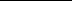 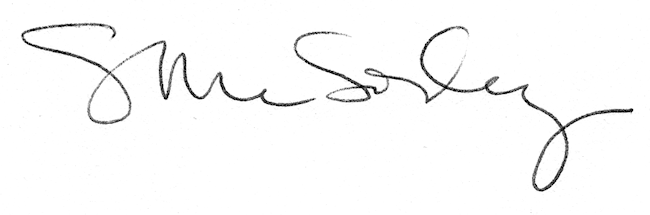 